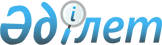 О районном бюджете на 2019 - 2021 годыРешение Байзакского районного маслихата Жамбылской области от 21 декабря 2018 года № 38-3. Зарегистрировано Департаментом юстиции Жамбылской области 25 декабря 2018 года № 4057.
      Примечание РЦПИ.

      В тексте документа сохранена пунктуация и орфография оригинала.
      В соответствии со статьей 9 Бюджетного кодекса Республики Казахстан от 4 декабря 2008 года и статьей 6 Закона Республики Казахстан от 23 января 2001 года "О местном государственном управлении и самоуправлении в Республике Казахстан" районный маслихат РЕШИЛ:
      1. Утвердить районный бюджет на 2019 – 2021 годы согласно приложениям 1, 2, 3 в том числе на 2019 год в следующих объемах:
      1) доходы – 17970551 тысяч тенге, в том числе: 
      налоговые поступления – 1413177 тысяч тенге;
      неналоговые поступления – 10324 тысяч тенге;
      поступления от продажи основного капитала – 70303 тысяч тенге;
      поступления трансфертов – 16476747 тысяч тенге;
      2) затраты – 17982591 тысяч тенге;
      3) чистое бюджетное кредитование – 18432 тысяч тенге, в том числе:
      бюджетные кредиты – 30300 тысяч тенге; 
      погашение бюджетных кредитов – 11868 тысяч тенге; 
      4) сальдо по операциям с финансовыми активами – 0 тысяч тенге, в том числе:
      приобретение финансовых активов – 0 тысяч тенге;
      поступления от продажи финансовых активов государства – 0 тысяч тенге;
      5) дефицит бюджета (профицит) – -26932 тысяч тенге;
      6) финансирование дефицита бюджета (профицита) – 26932 тысяч тенге.
      Сноска. Пункт 1 с изменениями, внесенными решениями Байзакского районного маслихата Жамбылской области от 02.04.2019 № 44-2 (вводится в действие с 01.01.2019); от 08.05.2019 № 46-2 (вводится в действие с 01.01.2019); от 14.06.2019 № 48-2 (вводится в действие с 01.01.2019); от 30.07.2019 № 51-2 (вводится в действие с 01.01.2019); от 24.10.2019 № 54-2 (вводится в действие с 01.01.2019); от 26.11.2019 № 56-2 (вводится в действие с 01.01.2019); от 19.12.2019 №59-7 (вводится в действие с 01.01.2019).


      2. Объем субвенции, передаваемых из областного бюджета в районный бюджет на 2019 год установлено в размере 8453700 тысяч тенге.
      Установить на 2019 – 2021 годы норматив распределения в районный бюджет по индивидуальному подоходному налогу и социальному налогу в размере 50 процентов. 
      3. Объем субвенций, передаваемых из районного бюджета в бюджет аппаратов акимов района в городе, города районного значения, поселка, села, сельских округов на 2019 год установить в размере 216497 тысяч тенге.
      4. В соответствии со статьей 18 Закона Республики Казахстан от 8 июля 2005 года "О государственном регулировании развития агропромышленного комплекса и сельских территорий" на 2019 – 2021 годы предусмотреть средства на выплату надбавки к заработной плате специалистам в области здравоохранении, социального обеспечения, образования, культуры, спорта и ветеринарии, являющимся гражданскими служащими и работающим в сельских населенных пунктах финансируемых из местных бюджетов в размере двадцать пять процентов от оклада и тарифных ставок по сравнению со ставками специалистов, занимающиеся этими видами деятельности в городских условиях.
      5. Утвердить резерв местного исполнительного органа района в размере 17000 тысяч тенге.
      6. Перечень местных бюджетных программ, не подлежащих секвестру в процессе исполнения местных бюджетов на 2019 год утвердить согласно приложению 4.
      7. Утвердить перечень бюджетных программ Сазтерекского сельского округа на 2019 год согласно приложению 5.
      8. Контроль за исполнением настоящего решения возложить на постоянную комиссию Байзакского районного маслихата по вопросам территориального экономического развития, финансов, бюджета, административной территориальной структуре, защиты прав человека и рассмотрение проектов договоров закупов участков земли.
      9. Настоящее решение вступает в силу со дня государственной регистрации в органах юстиции и вводится в действие с 1 января 2019 года. Районный бюджет на 2019 год
      Сноска. Приложение 1 - в редакции решения Байзакского районного маслихата Жамбылской области от 19.12.2019 №59-7 (вводится в действие с 01.01.2019). Районный бюджет на 2020 год Районный бюджет на 2021 год Перечень местных бюджетных программ, не подлежащих секвестру в процессе исполнения местного бюджета на 2019 год Перечень бюджетных программ Сазтерекского сельского округа на 2019 год
      Сноска. Приложение 5 - в редакции решения Байзакского районного маслихата Жамбылской области от 24.10.2019 № 54-2 (вводится в действие с 01.01.2019).
					© 2012. РГП на ПХВ «Институт законодательства и правовой информации Республики Казахстан» Министерства юстиции Республики Казахстан
				
      Председатель сессии

Секретарь

      районного маслихата 

районного маслихата

      Р. Сарсенов

Н. Тлепов
Приложение 1 к решению
Байзакского районного маслихата
от 21 декабря 2018 года № 38-3
Категория 
Категория 
Категория 
Категория 
Сумма, тысяч тенге
Класс                 Наименование
Класс                 Наименование
Класс                 Наименование
Сумма, тысяч тенге
 Подкласс 
 Подкласс 
Сумма, тысяч тенге
1. Доходы
17970551
1
Налоговые поступления
1413177
01
Подоходный налог
300942
2
Индивидуальный подоходный налог
300942
03
Социальный налог
295165
1
Социальный налог
295165
04
Hалоги на собственность
779551
1
Hалоги на имущество
726704
3
Земельный налог
2385
4
Hалог на транспортные средства
44862
5
Единый земельный налог
5600
05
Внутренние налоги на товары, работы и услуги
25969
2
Акцизы
15090
3
Поступления за использование природных и других ресурсов
3179
4
Сборы за ведение предпринимательской и профессиональной деятельности
7670
5
Единый земельный налог
30
08
Обязательные платежи, взимаемые за совершение юридически значимых действий и (или) выдачу документов уполномоченными на то государственными органами или должностными лицами
11550
1
Государственная пошлина
11550
2
Неналоговые поступления
10324
01
Доходы от государственной собственности
2310
1
Поступления части чистого дохода государственных предприятий
36
4
Доходы на доли участия в юридических лицах, находящиеся в государственной собственности
52
5
Доходы от аренды имущества, находящегося в государственной собственности
2201
7
Вознаграждения по кредитам, выданным из государственного бюджета
9
9
Прочие доходы от государственной собственности
12
04
Штрафы, пени, санкции, взыскания, налагаемые государственными учреждениями, финансируемыми из государственного бюджета, а также содержащимися и финансируемыми из бюджета (сметы расходов) Национального Банка Республики Казахстан
2236
1
Штрафы, пени, санкции, взыскания, налагаемые государственными учреждениями, финансируемыми из государственного бюджета, а также содержащимися и финансируемыми из бюджета (сметы расходов) Национального Банка Республики Казахстан
2236
06
Прочие неналоговые поступления
5778
1
Прочие неналоговые поступления
5778
3
Поступления от продажи основного капитала
70303
03
Продажа земли и материальных активов
70303
1
Продажа земли
69968
2
Продажа материальных активов
335
4
Поступления трансфертов 
16476747
02
Трансферты из вышестоящих органов государственного управления
16476747
2
Трансферты из областного бюджета
16476747
Функциональная группа
Функциональная группа
Функциональная группа
Функциональная группа
Сумма, тысяч тенге 
Администратор бюджетных программ
Администратор бюджетных программ
Администратор бюджетных программ
Сумма, тысяч тенге 
Программа
Программа
Сумма, тысяч тенге 
Наименование
2. Затраты
17982591
01
Государственные услуги общего характера
463949
112
Аппарат маслихата района (города областного значения)
25969
001
Услуги по обеспечению деятельности маслихата района (города областного значения)
25107
003
Капитальные расходы государственного органа 
862
122
Аппарат акима района (города областного значения)
127366
001
Услуги по обеспечению деятельности акима района (города областного значения)
116988
003
Капитальные расходы государственного органа 
1416
113
Целевые текущие трансферты из местных бюджетов
8962
123
Аппарат акима района в городе, города районного значения, поселка, села, сельского округа
18417
001
Услуги по обеспечению деятельности акима района в городе, города районного значения, поселка, села, сельского округа
18337
022
Капитальные расходы государственного органа
80
452
Отдел финансов района (города областного значения)
75165
001
Услуги по реализации государственной политики в области исполнения бюджета района (города областного значения) и управления коммунальной собственностью района (города областного значения)
25415
003
Проведение оценки имущества в целях налогообложения
1932
010
Приватизация, управление коммунальным имуществом, пост приватизационная деятельность и регулирование споров, связанных с этим 
10
018
Капитальные расходы государственного органа 
313
113
Целевые текущие трансферты из местных бюджетов
47495
453
Отдел экономики и бюджетного планирования района (города областного значения)
19010
001
Услуги по реализации государственной политики в области формирования и развития экономической политики, системы государственного планирования и управления района (города областного значения)
18859
004
Капитальные расходы государственного органа 
151
458
Отдел жилищно-коммунального хозяйства, пассажирского транспорта и автомобильных дорог района (города областного значения)
185867
001
Услуги по реализации государственной политики на местном уровне в области жилищно-коммунального хозяйства, пассажирского транспорта и автомобильных дорог 
18097
013
Капитальные расходы государственного органа 
303
113
Целевые текущие трансферты из местных бюджетов
167467
493
Отдел предпринимательства, промышленности и туризма района (города областного значения)
12155
001
Услуги по реализации государственной политики на местном уровне в области развития предпринимательства, промышленности и туризма
11825
003
Капитальные расходы государственного органа 
330
02
Оборона
7750
122
Аппарат акима района (города областного значения)
7750
005
Мероприятия в рамках исполнения всеобщей воинской обязанности
3365
007
Мероприятия по профилактике и тушению степных пожаров районного (городского) масштаба, а также пожаров в населенных пунктах, в которых не созданы органы государственной противопожарной службы
4385
03
Общественный порядок, безопасность, правовая, судебная, уголовно-исполнительная деятельность
4640
458
Отдел жилищно-коммунального хозяйства, пассажирского транспорта и автомобильных дорог района (города областного значения)
4640
021
Обеспечение безопасности дорожного движения в населенных пунктах
4640
04
Образование
10855518
464
Отдел образования района (города областного значения)
287024
009
Обеспечение деятельности организаций дошкольного воспитания и обучения
34365
024
Целевые текущие трансферты бюджетам города районного значения, села, поселка, сельского округа на реализацию государственного образовательного заказа в дошкольных организациях образования
249659
040
Реализация государственного образовательного заказа в дошкольных организациях образования
3000
123
Аппарат акима района в городе, города районного значения, поселка, села, сельского округа
1400
005
Организация бесплатного подвоза учащихся до школы и обратно в сельской местности
1400
464
Отдел образования района (города областного значения)
8277186
003
Общеобразовательное обучение
7973387
006
Дополнительное образование для детей
303799
465
Отдел физической культуры и спорта района (города областного значения)
233667
017
Дополнительное образование для детей и юношества по спорту
233667
466
Отдел архитектуры, градостроительства и строительства района (города областного значения)
581016
021
Строительство и реконструкция объектов начального, основного среднего и общего среднего образования
581016
464
Отдел образования района (города областного значения)
1475225
001
Услуги по реализации государственной политики на местном уровне в области образования 
35534
005
Приобретение и доставка учебников, учебно-методических комплексов для государственных учреждений образования района (города областного значения)
202994
007
Проведение школьных олимпиад, внешкольных мероприятий и конкурсов районного (городского) масштаба
1100
015
Ежемесячная выплата денежных средств опекунам (попечителям) на содержание ребенка-сироты (детей-сирот), и ребенка (детей), оставшегося без попечения родителей
19684
023
Методическая работа
25947
029
Обследование психического здоровья детей и подростков и оказание психолого-медико-педагогической консультативной помощи населению
54509
067
Капитальные расходы подведомственных государственных учреждений и организаций
127098
113
Целевые текущие трансферты из местных бюджетов
1008359
06
Социальная помощь и социальное обеспечение
3295077
451
Отдел занятости и социальных программ района (города областного значения)
2517674
005
Государственная адресная социальная помощь
2517674
464
Отдел образования района (города областного значения) 
7124
030
Содержание ребенка (детей), переданного патронатным воспитателям 
7124
451
Отдел занятости и социальных программ района (города областного значения)
660915
002
Программа занятости
414250
004
Оказание социальной помощи на приобретение топлива специалистам здравоохранения, образования, социального обеспечения, культуры, спорта и ветеринарии в сельской местности в соответствии с законодательством Республики Казахстан
29640
006
Оказание жилищной помощи 
1853
007
Социальная помощь отдельным категориям нуждающихся граждан по решениям местных представительных органов
28120
010
Материальное обеспечение детей-инвалидов, воспитывающихся и обучающихся на дому
4382
014
Оказание социальной помощи нуждающимся гражданам на дому
39344
017
Обеспечение нуждающихся инвалидов обязательными гигиеническими средствами и предоставление услуг специалистами жестового языка, индивидуальными помощниками в соответствии с индивидуальной программой реабилитации инвалида
81149
023
Обеспечение деятельности центров занятости населения
62177
451
Отдел занятости и социальных программ района (города областного значения)
108993
001
Услуги по реализации государственной политики на местном уровне в области обеспечения занятости и реализации социальных программ для населения
42987
011
Оплата услуг по зачислению, выплате и доставке пособий и других социальных выплат
17152
021
Капитальные расходы государственного органа 
1036
050
Обеспечение прав и улучшение качества жизни инвалидов в Республике Казахстан
36870
054
Размещение государственного социального заказа в неправительственных организациях
1250
113
Целевые текущие трансферты из местных бюджетов
9698
458
Отдел жилищно-коммунального хозяйства, пассажирского транспорта и автомобильных дорог района (города областного значения)
371
050
Обеспечение прав и улучшение качества жизни инвалидов в Республике Казахстан
371
07
Жилищно-коммунальное хозяйство
774316
458
Отдел жилищно-коммунального хозяйства, пассажирского транспорта и автомобильных дорог района (города областного значения)
458452
012
Функционирование системы водоснабжения и водоотведения
7113
016
Обеспечение санитарии населенных пунктов
298
018
Благоустройство и озеленение населенных пунктов
1200
058
Развитие системы водоснабжения и водоотведения в сельских населенных пунктах
449841
466
Отдел архитектуры, градостроительства и строительства района (города областного значения)
315864
004
Проектирование, развитие и (или) обустройство инженерно-коммуникационной инфраструктуры
30401
058
Развитие системы водоснабжения и водоотведения в сельских населенных пунктах
277063
098
Приобретение жилья коммунального жилищного фонда
8400
08
Культура, спорт, туризм и информационное пространство
384415
455
Отдел культуры и развития языков района (города областного значения)
167227
003
Поддержка культурно-досуговой работы
153691
009
Обеспечение сохранности историко - культурного наследия и доступа к ним 
13536
466
Отдел архитектуры, градостроительства и строительства района (города областного значения)
9350
011
Развитие объектов культуры
9350
465
Отдел физической культуры и спорта района (города областного значения)
27529
001
Услуги по реализации государственной политики на местном уровне в сфере физической культуры и спорта
11653
005
Развитие массового спорта и национальных видов спорта 
2500
006
Проведение спортивных соревнований на районном (города областного значения) уровне
6850
007
Подготовка и участие членов сборных команд района (города областного значения) по различным видам спорта на областных спортивных соревнованиях
4026
032
Капитальные расходы подведомственных государственных учреждений и организаций
2500
466
Отдел архитектуры, градостроительства и строительства района (города областного значения)
6241
008
Развитие объектов спорта
6241
455
Отдел культуры и развития языков района (города областного значения)
69708
006
Функционирование районных (городских) библиотек
69208
007
Развитие государственного языка и других языков народа Казахстана
500
456
Отдел внутренней политики района (города областного значения)
23390
002
Услуги по проведению государственной информационной политики через газеты и журналы 
23390
455
Отдел культуры и развития языков района (города областного значения)
22677
001
Услуги по реализации государственной политики на местном уровне в области развития языков и культуры
11590
032
Капитальные расходы подведомственных государственных учреждений и организаций
5087
113
Целевые текущие трансферты из местных бюджетов
6000
456
Отдел внутренней политики района (города областного значения)
58293
001
Услуги по реализации государственной политики на местном уровне в области информации, укрепления государственности и формирования социального оптимизма граждан
20006
003
Реализация мероприятий в сфере молодежной политики
37094
006
Капитальные расходы государственного органа 
168
032
Капитальные расходы подведомственных государственных учреждений и организаций
1025
10
Сельское, водное, лесное, рыбное хозяйство, особо охраняемые природные территории, охрана окружающей среды и животного мира, земельные отношения
251804
462
Отдел сельского хозяйства района (города областного значения)
30464
001
Услуги по реализации государственной политики на местном уровне в сфере сельского хозяйства
26364
006
Капитальные расходы государственного органа
4100
466
Отдел архитектуры, градостроительства и строительства района (города областного значения)
300
010
Развитие объектов сельского хозяйства
300
473
Отдел ветеринарии района (города областного значения)
161957
001
Услуги по реализации государственной политики на местном уровне в сфере ветеринарии
17266
003
Капитальные расходы государственного органа 
126
005
Обеспечение функционирования скотомогильников (биотермических ям)
1952
006
Организация санитарного убоя больных животных
2027
007
Организация отлова и уничтожения бродячих собак и кошек
4566
008
Возмещение владельцам стоимости изымаемых и уничтожаемых больных животных, продуктов и сырья животного происхождения
3107
009
Проведение ветеринарных мероприятий по энзоотическим болезням животных
15134
010
Проведение мероприятий по идентификации сельскохозяйственных животных
1659
011
Проведение противоэпизоотических мероприятий
110120
113
Целевые текущие трансферты из местных бюджетов
6000
463
Отдел земельных отношений района (города областного значения)
48329
001
Услуги по реализации государственной политики в области регулирования земельных отношений на территории района (города областного значения)
15467
006
Землеустройство, проводимое при установлении границ районов, городов областного значения, районного значения, сельских округов, поселков, сел
9439
007
Капитальные расходы государственного органа 
144
113
Целевые текущие трансферты из местных бюджетов
23279
453
Отдел экономики и бюджетного планирования района (города областного значения)
10754
099
Реализация мер по оказанию социальной поддержки специалистов
10754
11
Промышленность, архитектурная, градостроительная и строительная деятельность
55641
466
Отдел архитектуры, градостроительства и строительства района (города областного значения)
55641
001
Услуги по реализации государственной политики в области строительства, улучшения архитектурного облика городов, районов и населенных пунктов области и обеспечению рационального и эффективного градостроительного освоения территории района (города областного значения)
31874
013
Разработка схем градостроительного развития территории района, генеральных планов городов районного (областного) значения, поселков и иных сельских населенных пунктов
20226
015
Капитальные расходы государственного органа
2182
032
Капитальные расходы подведомственных государственных учреждений и организаций
1359
12
Транспорт и коммуникации
441286
458
Отдел жилищно-коммунального хозяйства, пассажирского транспорта и автомобильных дорог района (города областного значения)
441286
023
Обеспечение функционирования автомобильных дорог
37053
045
Капитальный и средний ремонт автомобильных дорог районного значения и улиц населенных пунктов
89149
051
Реализация приоритетных проектов транспортной инфраструктуры
315084
13
Прочие
819488
123
Аппарат акима района в городе, города районного значения, поселка, села, сельского округа
1566
040
Реализация мер по содействию экономическому развитию регионов в рамках программы "Развитие регионов" 
1566
451
Отдел занятости и социальных программ района (города областного значения)
3450
076
Реализация мероприятий по социальной и инженерной инфраструктуре в сельских населенных пунктах в рамках проекта "Ауыл-Ел бесігі"
3450
452
Отдел финансов района (города областного значения)
133758
012
Резерв местного исполнительного органа района (города областного значения) 
436
026
Целевые текущие трансферты районным (городов областного значения) бюджетам на повышение заработной платы отдельных категорий гражданских служащих, работников организаций, содержащихся за счет средств государственного бюджета, работников казенных предприятий
110184
066
Целевые текущие трансферты бюджетам города районного значения, села, поселка, сельского округа на повышение заработной платы отдельных категорий административных государственных служащих
23138
455
Отдел культуры и развития языков района (города областного значения)
32900
051
Целевые текущие трансферты бюджетам города районного значения, села, поселка, сельского округа на реализацию мероприятий по социальной и инженерной инфраструктуре в сельских населенных пунктах в рамках проекта "Ауыл-Ел бесігі"
13211
052
Реализация мероприятий по социальной и инженерной инфраструктуре в сельских населенных пунктах в рамках проекта "Ауыл-Ел бесігі"
19689
458
Отдел жилищно-коммунального хозяйства, пассажирского транспорта и автомобильных дорог района (города областного значения)
400795
061
Целевые текущие трансферты бюджетам города районного значения, села, поселка, сельского округа на реализацию мероприятий по социальной и инженерной инфраструктуре в сельских населенных пунктах в рамках проекта "Ауыл-Ел бесігі"
338403
065
Формирование или увеличение уставного капитала юридических лиц
62392
464
Отдел образования района (города областного значения)
202215
076
Целевые текущие трансферты бюджетам города районного значения, села, поселка, сельского округа на реализацию мероприятий по социальной и инженерной инфраструктуре в сельских населенных пунктах в рамках проекта "Ауыл-Ел бесігі"
188777
077
Реализация мероприятий по социальной и инженерной инфраструктуре в сельских населенных пунктах в рамках проекта "Ауыл-Ел бесігі"
13438
465
Отдел физической культуры и спорта района (города областного значения)
44804
052
Реализация мероприятий по социальной и инженерной инфраструктуре в сельских населенных пунктах в рамках проекта "Ауыл-Ел бесігі"
44804
14
Обслуживание долга
16
452
Отдел финансов района (города областного значения)
16
013
Обслуживание долга местных исполнительных органов по выплате вознаграждений и иных платежей по займам из областного бюджета
16
15
Трансферты
628691
452
Отдел финансов района (города областного значения)
628691
006
Возврат неиспользованных (недоиспользованных) целевых трансфертов
439
024
Целевые текущие трансферты из нижестоящего бюджета на компенсацию потерь вышестоящего бюджета в связи с изменением законодательства
409585
038
Субвенции
216497
051
Трансферты органам местного самоуправления
2170
3.Чистое бюджетное кредитование
18432
Бюджетные кредиты
30300
10
Сельское, водное, лесное, рыбное хозяйство, особо охраняемые природные территории, охрана окружающей среды и животного мира, земельные отношения
30300
453
Отдел экономики и бюджетного планирования района (города областного значения)
30300
006
Бюджетные кредиты для реализации мер социальной поддержки специалистов
30300
Категория 
Категория 
Категория 
Категория 
Категория 
Класс 
Класс 
Класс 
Класс 
Подкласс
Подкласс
Подкласс
Наименование 
Наименование 
Наименование 
5
Погашение бюджетных кредитов
11868
01
Погашение бюджетных кредитов
11868
1
Погашение бюджетных кредитов, выданных из государственного бюджета
11868
Функциональная группа
Функциональная группа
Функциональная группа
Функциональная группа
Администратор бюджетной программы
Администратор бюджетной программы
Администратор бюджетной программы
Программа
Программа
Наименование 
Наименование 
4. Сальдо по операциям с финансовыми активами
0
13
Прочие
0
452
Отдел финансов района (города областного значения)
0
014
Формирование или увеличение уставного капитала юридических лиц
0
Категория 
Категория 
Категория 
Категория 
Категория 
Класс 
Класс 
Класс 
Класс 
Подкласс 
Подкласс 
Подкласс 
Наименование
Наименование
6
Поступления от продажи финансовых активов государства
0
01
Поступления от продажи финансовых активов государства
0
1
Поступления от продажи финансовых активов внутри страны
0
Функциональная группа
Функциональная группа
Функциональная группа
Функциональная группа
Администратор бюджетной программы
Администратор бюджетной программы
Администратор бюджетной программы
Администратор бюджетной программы
Программа 
Программа 
Программа 
Наименование
Наименование
5. Дефицит бюджета (профицит)
-26932
6. Финансирование дефицита бюджета (использование профицита)
26932
Категория 
Категория 
Категория 
Категория 
Категория 
Класс 
Класс 
Класс 
Класс 
Подкласс 
Подкласс 
Подкласс 
Наименование 
Наименование 
Наименование 
7
Поступления займов
30300
01
Внутренние государственные займы
30300
2
Договора по займам
30300
8
Используемые остатки бюджетных средств
12040
1
Остатки бюджетных средств
12040
01
Остатки бюджетных средств
12040
2
Остатки бюджетных средств на конец отчетного периода
0
01
Остатки бюджетных средств на конец отчетного периода
0
Функциональная группа 
Функциональная группа 
Функциональная группа 
Функциональная группа 
Функциональная группа 
Администратор бюджетной программы 
Администратор бюджетной программы 
Администратор бюджетной программы 
Администратор бюджетной программы 
Программа 
Программа 
Программа 
Наименование 
Наименование 
Наименование 
16
Погашение займов
11868
452
Отдел финансов района (города областного значения)
11868
008
Погашение долга местного исполнительного органа перед вышестоящим бюджетом
11868Приложение 2 к решению
Байзакского районного маслихата
от 21 декабря 2018 года № 38-3
Категория
Категория
Категория
Категория
Сумма, тысяч тенге
Класс
Класс
Класс
Сумма, тысяч тенге
Подкласс
Подкласс
наименование
1. Доходы
12832129
1
Налоговые поступления
1266903
01
Подоходный налог
301230
2
Индивидуальный подоходный налог
301230
03
Социальный налог
247000
1
Социальный налог
247000
04
Hалоги на собственность
680175
1
Hалоги на имущество
673025
3
Земельный налог
1230
4
Hалог на транспортные средства
1220
5
Единый земельный налог
4700
05
Внутренние налоги на товары, работы и услуги
24208
2
Акцизы
15800
3
Поступления за использование природных и других ресурсов
1800
4
Сборы за ведение предпринимательской и профессиональной деятельности
6600
5
Налог на игорный бизнес
8
07
Прочие налоги
90
1
Обязательные платежи, взимаемые за совершение юридически значимых действий и (или) выдачу документов уполномоченными на то государственными органами или должностными лицами
90
08
Государственная пошлина
14200
1
Неналоговые поступления
14200
2
Доходы от государственной собственности
10168
01
Поступления части чистого дохода государственных предприятий
2158
1
Доходы от аренды имущества, находящегося в государственной собственности
25
5
Вознаграждения по кредитам, выданным из государственного бюджета
2110
7
Прочие доходы от государственной собственности
10
9
Штрафы, пени, санкции, взыскания, налагаемые государственными учреждениями, финансируемыми из государственного бюджета, а также содержащимися и финансируемыми из бюджета (сметы расходов) Национального Банка Республики Казахстан
13
04
Штрафы, пени, санкции, взыскания, налагаемые государственными учреждениями, финансируемыми из государственного бюджета, а также содержащимися и финансируемыми из бюджета (сметы расходов) Национального Банка Республики Казахстан, за исключением поступлений от организаций нефтяного сектора
2010
1
Прочие неналоговые поступления
2010
06
Прочие неналоговые поступления
6000
1
Поступления от продажи основного капитала
6000
3
Продажа государственного имущества, закрепленного за государственными учреждениями
47030
01
Продажа государственного имущества, закрепленного за государственными учреждениями
500
1
Продажа земли и материальных активов
500
03
Продажа земли
46530
1
Продажа материальных активов
46000
2
Поступления трансфертов
530
4
Трансферты из вышестоящих органов государственного управления
11508028
02
Трансферты из областного бюджета
11508028
2
Налоговые поступления
11508028
Функциональная группа
Функциональная группа
Функциональная группа
Функциональная группа
Сумма, тысяч тенге
Администратор бюджетных программ
Администратор бюджетных программ
Администратор бюджетных программ
Сумма, тысяч тенге
Программа
Программа
Наименование
2. Затраты
13542818
01
Государственные услуги общего характера
197715
112
Аппарат маслихата района (города областного значения)
22484
001
Услуги по обеспечению деятельности маслихата района (города областного значения)
22449
003
Капитальные расходы государственного органа
35
122
Аппарат акима района (города областного значения)
108922
001
Услуги по обеспечению деятельности акима района (города областного значения)
107506
003
Капитальные расходы государственного органа
1416
452
Отдел финансов района (города областного значения)
25653
001
Услуги по реализации государственной политики в области исполнения бюджета района (города областного значения) и управления коммунальной собственностью района (города областного значения)
22162
003
Проведение оценки имущества в целях налогообложения
2000
010
Приватизация, управление коммунальным имуществом, пост приватизационная деятельность и регулирование споров, связанных с этим
750
018
Капитальные расходы государственного органа
741
453
Отдел экономики и бюджетного планирования района (города областного значения)
15640
001
Услуги по реализации государственной политики в области формирования и развития экономической политики, системы государственного планирования и управления района (города областного значения)
15572
004
Капитальные расходы государственного органа
68
458
Отдел жилищно-коммунального хозяйства, пассажирского транспорта и автомобильных дорог района (города областного значения)
14029
001
Услуги по реализации государственной политики на местном уровне в области жилищно-коммунального хозяйства, пассажирского транспорта и автомобильных дорог
13989
013
Капитальные расходы государственного органа
40
494
Отдел предпринимательства и промышленности района (города областного значения)
10987
001
Услуги по реализации государственной политики на местном уровне в области развития предпринимательства и промышленности
10957
003
Капитальные расходы государственного органа
30
02
Оборона
2345
122
Аппарат акима района (города областного значения)
2345
005
Мероприятия в рамках исполнения всеобщей воинской обязанности
2345
03
Общественный порядок, безопасность, правовая, судебная, уголовно-исполнительная деятельность
7218
458
Отдел жилищно-коммунального хозяйства, пассажирского транспорта и автомобильных дорог района (города областного значения)
7218
021
Обеспечение безопасности дорожного движения в населенных пунктах
7218
04
Образование
9896037
464
Отдел образования района (города областного значения)
8453439
003
Общеобразовательное обучение
8186946
006
Дополнительное образование для детей
266493
465
Отдел физической культуры и спорта района (города областного значения)
209913
017
Дополнительное образование для детей и юношества по спорту
209913
466
Отдел архитектуры, градостроительства и строительства района (города областного значения)
591306
021
Строительство и реконструкция объектов начального, основного среднего и общего среднего образования
591306
464
Отдел образования района (города областного значения)
641379
001
Услуги по реализации государственной политики на местном уровне в области образования
16523
005
Приобретение и доставка учебников, учебно-методических комплексов для государственных учреждений образования района (города областного значения)
171997
007
Проведение школьных олимпиад, внешкольных мероприятий и конкурсов районного (городского) масштаба
3000
015
Ежемесячная выплата денежных средств опекунам (попечителям) на содержание ребенка-сироты (детей-сирот), и ребенка (детей), оставшегося без попечения родителей
21863
029
Обследование психического здоровья детей и подростков и оказание психолого-медико-педагогической консультативной помощи населению
43499
067
Капитальные расходы подведомственных государственных учреждений и организаций
384497
06
Социальная помощь и социальное обеспечение
916237
451
Отдел занятости и социальных программ района (города областного значения)
254995
005
Государственная адресная социальная помощь
254995
464
Отдел образования района (города областного значения
3121
030
Содержание ребенка (детей), переданного патронатным воспитателям
3121
451
Отдел занятости и социальных программ района (города областного значения)
658121
002
Программа занятости
335633
004
Оказание социальной помощи на приобретение топлива специалистам здравоохранения, образования, социального обеспечения, культуры, спорта и ветеринарии в сельской местности в соответствии с законодательством Республики Казахстан
27500
006
Оказание жилищной помощи
4000
007
Социальная помощь отдельным категориям нуждающихся граждан по решениям местных представительных органов
25005
010
Материальное обеспечение детей-инвалидов, воспитывающихся и обучающихся на дому
6870
014
Оказание социальной помощи нуждающимся гражданам на дому
37785
017
Обеспечение нуждающихся инвалидов обязательными гигиеническими средствами и предоставление услуг специалистами жестового языка, индивидуальными помощниками в соответствии с индивидуальной программой реабилитации инвалида
133144
023
Обеспечение деятельности центров занятости населения
47239
001
Услуги по реализации государственной политики на местном уровне в области обеспечения занятости и реализации социальных программ для населения
38139
011
Оплата услуг по зачислению, выплате и доставке пособий и других социальных выплат
2256
021
Капитальные расходы государственного органа
550
07
Жилищно-коммунальное хозяйство
583993
466
Отдел архитектуры, градостроительства и строительства района (города областного значения)
583695
004
Проектирование, развитие и (или) обустройство инженерно-коммуникационной инфраструктуры
85748
058
Развитие системы водоснабжения и водоотведения в сельских населенных пунктах
497947
458
Отдел жилищно-коммунального хозяйства, пассажирского транспорта и автомобильных дорог района (города областного значения)
298
016
Обеспечение санитарии населенных пунктов
298
08
Культура, спорт, туризм и информационное пространство
336112
455
Отдел культуры и развития языков района (города областного значения)
140557
003
Поддержка культурно-досуговой работы
125707
005
Обеспечение функционирования зоопарков и дендропарков
3000
009
Обеспечение сохранности историко - культурного наследия и доступа к ним
11850
465
Отдел физической культуры и спорта района (города областного значения)
24174
001
Услуги по реализации государственной политики на местном уровне в сфере физической культуры и спорта
10648
005
Развитие массового спорта и национальных видов спорта
3500
006
Проведение спортивных соревнований на районном (города областного значения) уровне
5000
007
Подготовка и участие членов сборных команд района (города областного значения) по различным видам спорта на областных спортивных соревнованиях
5026
455
Отдел культуры и развития языков района (города областного значения)
70713
006
Функционирование районных (городских) библиотек
70213
007
Развитие государственного языка и других языков народа Казахстана
500
456
Отдел внутренней политики района (города областного значения)
26028
002
Услуги по проведению государственной информационной политики через газеты и журналы
26028
455
Отдел культуры и развития языков района (города областного значения)
10822
001
Услуги по реализации государственной политики на местном уровне в области развития языков и культуры
10822
456
Отдел внутренней политики района (города областного значения)
63818
001
Услуги по реализации государственной политики на местном уровне в области информации, укрепления государственности и формирования социального оптимизма граждан
18642
003
Реализация мероприятий в сфере молодежной политики
43979
006
Капитальные расходы государственного органа
172
032
Капитальные расходы подведомственных государственных учреждений и организаций
1025
10
Сельское, водное, лесное, рыбное хозяйство, особо охраняемые природные территории, охрана окружающей среды и животного мира, земельные отношения
215900
462
Отдел сельского хозяйства района (города областного значения)
21811
001
Услуги по реализации государственной политики на местном уровне в сфере сельского хозяйства
21811
473
Отдел ветеринарии района (города областного значения)
163257
001
Услуги по реализации государственной политики на местном уровне в сфере ветеринарии
14031
006
Организация санитарного убоя больных животных
3156
007
Организация отлова и уничтожения бродячих собак и кошек
4764
008
Возмещение владельцам стоимости изымаемых и уничтожаемых больных животных, продуктов и сырья животного происхождения
7305
009
Проведение ветеринарных мероприятий по энзоотическим болезням животных
22112
010
Проведение мероприятий по идентификации сельскохозяйственных животных
1769
011
Проведение противоэпизоотических мероприятий
110120
463
Отдел земельных отношений района (города областного значения)
22026
001
Услуги по реализации государственной политики в области регулирования земельных отношений на территории района (города областного значения)
13138
006
Землеустройство, проводимое при установлении границ районов, городов областного значения, районного значения, сельских округов, поселков, сел
8888
453
Отдел экономики и бюджетного планирования района (города областного значения)
8806
099
Реализация мер по оказанию социальной поддержки специалистов
8806
11
Промышленность, архитектурная, градостроительная и строительная деятельность
19423
466
Отдел архитектуры, градостроительства и строительства района (города областного значения)
19423
001
Услуги по реализации государственной политики в области строительства, улучшения архитектурного облика городов, районов и населенных пунктов области и обеспечению рационального и эффективного градостроительного освоения территории района (города областного значения)
19373
015
Капитальные расходы государственного органа
50
12
Транспорт и коммуникации
127000
458
Отдел жилищно-коммунального хозяйства, пассажирского транспорта и автомобильных дорог района (города областного значения)
127000
023
Обеспечение функционирования автомобильных дорог
127000
13
Прочие
30000
452
Отдел финансов района (города областного значения)
30000
012
Резерв местного исполнительного органа района (города областного значения)
30000
15
Трансферты
1210838
452
Отдел финансов района (города областного значения)
1210838
038
Субвенции
1210838
3. Чистое бюджетное кредитование
14645
Бюджетные кредиты
26513
10
Сельское, водное, лесное, рыбное хозяйство, особо охраняемые природные территории, охрана окружающей среды и животного мира, земельные отношения
26513
462
Отдел сельского хозяйства района (города областного значения)
26513
008
Бюджетные кредиты для реализации мер социальной поддержки специалистов социальной сферы сельских населенных пунктов
26513
Категория
Категория
Категория
Категория
Категория
Класс
Класс
Класс
Класс
подкласс
подкласс
подкласс
Наименование
Наименование
01
Погашение бюджетных кредитов
11868
1
Погашение бюджетных кредитов, выданных из государственного бюджета
11868
Функциональная группа
Функциональная группа
Функциональная группа
Функциональная группа
Администратор бюджетной программы
Администратор бюджетной программы
Администратор бюджетной программы
Программа
Программа
Наименование
4. Сальдо по операциям с финансовыми активами
0
13
Прочие
0
452
Отдел финансов района (города областного значения)
0
014
Формирование или увеличение уставного капитала юридических лиц
0
Категория
Категория
Категория
Категория
Категория
Класс
Класс
Класс
Класс
Подкласс
Подкласс
Подкласс
Наименование
Наименование
6
Поступления от продажи финансовых активов государства
0
01
Поступления от продажи финансовых активов государства
0
1
Поступления от продажи финансовых активов внутри страны
0
Функциональная группа
Функциональная группа
Функциональная группа
Функциональная группа
Администратор бюджетной программы
Администратор бюджетной программы
Администратор бюджетной программы
Администратор бюджетной программы
Программа
Программа
Программа
Наименование
Наименование
5. Дефицит бюджета (профицит)
-725334
6. Финансирование дефицита бюджета (использование профицита)
725334
Категория
Категория
Категория
Категория
Класс
Класс
Класс
Класс
Подкласс
Подкласс
Подкласс
Наименование
Наименование
7
Поступления займов
26513
01
Внутренние государственные займы
26513
2
Договора по займам
26513
8
Используемые остатки бюджетных средств
0
1
Остатки бюджетных средств
0
01
Остатки бюджетных средств
0
2
Остатки бюджетных средств на конец отчетного периода
0
01
Остатки бюджетных средств на конец отчетного периода
0
Функциональная группа
Функциональная группа
Функциональная группа
Функциональная группа
Функциональная группа
Администратор бюджетной программы
Администратор бюджетной программы
Администратор бюджетной программы
Администратор бюджетной программы
Программа
Программа
Программа
Наименование
Наименование
16
Погашение займов
11868
452
Отдел финансов района (города областного значения)
11868
008
Погашение долга местного исполнительного органа перед вышестоящим бюджетом
11868Приложение 3 к решению
Байзакского районного маслихата
от 21 декабря 2018 года № 38-3
Функциональная группа
Функциональная группа
Функциональная группа
Функциональная группа
Сумма, тысяч тенге
Администратор бюджетных программ
Администратор бюджетных программ
Администратор бюджетных программ
Сумма, тысяч тенге
Программа
Программа
Наименование
2. Затраты
13781821
01
Государственные услуги общего характера
197685
112
Аппарат маслихата района (города областного значения)
22484
001
Услуги по обеспечению деятельности маслихата района (города областного значения)
22449
003
Капитальные расходы государственного органа
35
122
Аппарат акима района (города областного значения)
108922
001
Услуги по обеспечению деятельности акима района (города областного значения)
107506
003
Капитальные расходы государственного органа
1416
452
Отдел финансов района (города областного значения)
25653
001
Услуги по реализации государственной политики в области исполнения бюджета района (города областного значения) и управления коммунальной собственностью района (города областного значения)
22162
003
Проведение оценки имущества в целях налогообложения
2000
010
Приватизация, управление коммунальным имуществом, пост приватизационная деятельность и регулирование споров, связанных с этим
750
018
Капитальные расходы государственного органа
741
453
Отдел экономики и бюджетного планирования района (города областного значения)
15640
001
Услуги по реализации государственной политики в области формирования и развития экономической политики, системы государственного планирования и управления района (города областного значения)
15572
004
Капитальные расходы государственного органа
68
458
Отдел жилищно-коммунального хозяйства, пассажирского транспорта и автомобильных дорог района (города областного значения)
14029
001
Услуги по реализации государственной политики на местном уровне в области жилищно-коммунального хозяйства, пассажирского транспорта и автомобильных дорог
13989
013
Капитальные расходы государственного органа
40
494
Отдел предпринимательства и промышленности района (города областного значения)
10957
001
Услуги по реализации государственной политики на местном уровне в области развития предпринимательства и промышленности
10957
02
Оборона
2345
122
Аппарат акима района (города областного значения)
2345
005
Мероприятия в рамках исполнения всеобщей воинской обязанности
2345
03
Общественный порядок, безопасность, правовая, судебная, уголовно-исполнительная деятельность
7218
458
Отдел жилищно-коммунального хозяйства, пассажирского транспорта и автомобильных дорог района (города областного значения)
7218
021
Обеспечение безопасности дорожного движения в населенных пунктах
7218
04
Образование
10626500
464
Отдел образования района (города областного значения)
9105070
003
Общеобразовательное обучение
8819924
006
Дополнительное образование для детей
285146
465
Отдел физической культуры и спорта района (города областного значения)
214229
017
Дополнительное образование для детей и юношества по спорту
214229
466
Отдел архитектуры, градостроительства и строительства района (города областного значения)
935000
021
Строительство и реконструкция объектов начального, основного среднего и общего среднего образования
935000
464
Отдел образования района (города областного значения)
372201
001
Услуги по реализации государственной политики на местном уровне в области образования
16608
005
Приобретение и доставка учебников, учебно-методических комплексов для государственных учреждений образования района (города областного значения)
172685
007
Проведение школьных олимпиад, внешкольных мероприятий и конкурсов районного (городского) масштаба
3000
015
Ежемесячная выплата денежных средств опекунам (попечителям) на содержание ребенка-сироты (детей-сирот), и ребенка (детей), оставшегося без попечения родителей
21950
029
Обследование психического здоровья детей и подростков и оказание психолого-медико-педагогической консультативной помощи населению
46546
067
Капитальные расходы подведомственных государственных учреждений и организаций
111412
06
Социальная помощь и социальное обеспечение
930262
451
Отдел занятости и социальных программ района (города областного значения)
257705
005
Государственная адресная социальная помощь
257705
464
Отдел образования района (города областного значения
3121
030
Содержание ребенка (детей), переданного патронатным воспитателям
3121
451
Отдел занятости и социальных программ района (города областного значения)
669436
002
Программа занятости
340665
004
Оказание социальной помощи на приобретение топлива специалистам здравоохранения, образования, социального обеспечения, культуры, спорта и ветеринарии в сельской местности в соответствии с законодательством Республики Казахстан
28120
006
Оказание жилищной помощи
5000
007
Социальная помощь отдельным категориям нуждающихся граждан по решениям местных представительных органов
27005
010
Материальное обеспечение детей-инвалидов, воспитывающихся и обучающихся на дому
6120
014
Оказание социальной помощи нуждающимся гражданам на дому
37785
017
Обеспечение нуждающихся инвалидов обязательными гигиеническими средствами и предоставление услуг специалистами жестового языка, индивидуальными помощниками в соответствии с индивидуальной программой реабилитации инвалида
135005
023
Обеспечение деятельности центров занятости населения
48791
001
Услуги по реализации государственной политики на местном уровне в области обеспечения занятости и реализации социальных программ для населения
38139
011
Оплата услуг по зачислению, выплате и доставке пособий и других социальных выплат
2256
021
Капитальные расходы государственного органа
550
07
Жилищно-коммунальное хозяйство
298
458
Отдел жилищно-коммунального хозяйства, пассажирского транспорта и автомобильных дорог района (города областного значения)
298
016
Обеспечение санитарии населенных пунктов
298
08
Культура, спорт, туризм и информационное пространство
340802
455
Отдел культуры и развития языков района (города областного значения)
143649
003
Поддержка культурно-досуговой работы
129057
005
Обеспечение функционирования зоопарков и дендропарков
3000
009
Обеспечение сохранности историко - культурного наследия и доступа к ним
15092
465
Отдел физической культуры и спорта района (города областного значения)
25464
001
Услуги по реализации государственной политики на местном уровне в сфере физической культуры и спорта
11491
005
Развитие массового спорта и национальных видов спорта
3245
006
Проведение спортивных соревнований на районном (города областного значения) уровне
5350
007
Подготовка и участие членов сборных команд района (города областного значения) по различным видам спорта на областных спортивных соревнованиях
5378
455
Отдел культуры и развития языков района (города областного значения)
71573
006
Функционирование районных (городских) библиотек
71073
007
Развитие государственного языка и других языков народа Казахстана
500
456
Отдел внутренней политики района (города областного значения)
26028
002
Услуги по проведению государственной информационной политики через газеты и журналы
26028
455
Отдел культуры и развития языков района (города областного значения)
11295
001
Услуги по реализации государственной политики на местном уровне в области развития языков и культуры
10845
010
Капитальные расходы государственного органа
450
456
Отдел внутренней политики района (города областного значения)
62793
001
Услуги по реализации государственной политики на местном уровне в области информации, укрепления государственности и формирования социального оптимизма граждан
18642
003
Реализация мероприятий в сфере молодежной политики
43979
006
Капитальные расходы государственного органа
172
10
Сельское, водное, лесное, рыбное хозяйство, особо охраняемые природные территории, охрана окружающей среды и животного мира, земельные отношения
219442
462
Отдел сельского хозяйства района (города областного значения)
21811
001
Услуги по реализации государственной политики на местном уровне в сфере сельского хозяйства
21811
473
Отдел ветеринарии района (города областного значения)
165835
001
Услуги по реализации государственной политики на местном уровне в сфере ветеринарии
14031
005
Обеспечение функционирования скотомогильников (биотермических ям)
2578
006
Организация санитарного убоя больных животных
3156
007
Организация отлова и уничтожения бродячих собак и кошек
4764
008
Возмещение владельцам стоимости изымаемых и уничтожаемых больных животных, продуктов и сырья животного происхождения
7305
009
Проведение ветеринарных мероприятий по энзоотическим болезням животных
22112
010
Проведение мероприятий по идентификации сельскохозяйственных животных
1769
011
Проведение противоэпизоотических мероприятий
110120
463
Отдел земельных отношений района (города областного значения)
22124
001
Услуги по реализации государственной политики в области регулирования земельных отношений на территории района (города областного значения)
13200
006
Землеустройство, проводимое при установлении границ районов, городов областного значения, районного значения, сельских округов, поселков, сел
8924
453
Отдел экономики и бюджетного планирования района (города областного значения)
9672
099
Реализация мер по оказанию социальной поддержки специалистов
9672
11
Промышленность, архитектурная, градостроительная и строительная деятельность
17781
466
Отдел архитектуры, градостроительства и строительства района (города областного значения)
17781
001
Услуги по реализации государственной политики в области строительства, улучшения архитектурного облика городов, районов и населенных пунктов области и обеспечению рационального и эффективного градостроительного освоения территории района (города областного значения)
17726
015
Капитальные расходы государственного органа
55
12
Транспорт и коммуникации
125000
458
Отдел жилищно-коммунального хозяйства, пассажирского транспорта и автомобильных дорог района (города областного значения)
125000
023
Обеспечение функционирования автомобильных дорог
125000
13
Прочие
31000
452
Отдел финансов района (города областного значения)
31000
012
Резерв местного исполнительного органа района (города областного значения)
31000
15
Трансферты
1283488
452
Отдел финансов района (города областного значения)
1283488
038
Субвенции
1283488
3. Чистое бюджетное кредитование
14645
Бюджетные кредиты
26513
10
Сельское, водное, лесное, рыбное хозяйство, особо охраняемые природные территории, охрана окружающей среды и животного мира, земельные отношения
26513
462
Отдел сельского хозяйства района (города областного значения)
26513
008
Бюджетные кредиты для реализации мер социальной поддержки специалистов социальной сферы сельских населенных пунктов
26513
Категория
Категория
Категория
Категория
Категория
Класс
Класс
Класс
Класс
подкласс
подкласс
подкласс
Наименование
Наименование
5
Погашение бюджетных кредитов
11868
01
Погашение бюджетных кредитов
11868
1
Погашение бюджетных кредитов, выданных из государственного бюджета
11868
Функциональная группа
Функциональная группа
Функциональная группа
Функциональная группа
Администратор бюджетной программы
Администратор бюджетной программы
Администратор бюджетной программы
Программа
Программа
Наименование
4. Сальдо по операциям с финансовыми активами
0
13
Прочие
0
452
Отдел финансов района (города областного значения)
0
014
Формирование или увеличение уставного капитала юридических лиц
0
Категория
Категория
Категория
Категория
Категория
Класс
Класс
Класс
Класс
Подкласс
Подкласс
Подкласс
Наименование
Наименование
6
Поступления от продажи финансовых активов государства
0
01
Поступления от продажи финансовых активов государства
0
1
Поступления от продажи финансовых активов внутри страны
0
Функциональная группа
Функциональная группа
Функциональная группа
Функциональная группа
Администратор бюджетной программы
Администратор бюджетной программы
Администратор бюджетной программы
Администратор бюджетной программы
Программа
Программа
Программа
Наименование
Наименование
5. Дефицит бюджета (профицит)
-970413
6. Финансирование дефицита бюджета (использование профицита)
970413
Категория
Категория
Категория
Категория
Категория
Класс
Класс
Класс
Класс
Подкласс
Подкласс
Подкласс
Наименование
Наименование
7
Поступления займов
26513
01
Внутренние государственные займы
26513
2
Договора по займам
26513
8
Используемые остатки бюджетных средств
0
1
Остатки бюджетных средств
0
01
Остатки бюджетных средств
0
2
Остатки бюджетных средств на конец отчетного периода
0
01
Остатки бюджетных средств на конец отчетного периода
0
Функциональная группа
Функциональная группа
Функциональная группа
Функциональная группа
Функциональная группа
Администратор бюджетной программы
Администратор бюджетной программы
Администратор бюджетной программы
Администратор бюджетной программы
Программа
Программа
Программа
Наименование
Наименование
16
Погашение займов
11868
452
Отдел финансов района (города областного значения)
11868
008
Погашение долга местного исполнительного органа перед вышестоящим бюджетом
11868Приложение 4 к решению
Байзакского районного маслихата
от 21 декабря 2018 года № 38-3
№ п/п
Администратор бюджетных программ
Администратор бюджетных программ
Администратор бюджетных программ
№ п/п
Программа
Программа
№ п/п
Наименование
1.
464
Отдел образования района (города областного значения)
003
Общеобразовательное обучение
2.
451
Отдел занятости и социальных программ района (города областного значения)
005
Государственная адресная социальная помощьПриложение 5 к решению
Байзакского районного маслихата
от 21 декабря 2018 года №38-3
Наименование сельских округов
001 Услуги по обеспечению деятельности акима района в городе, города районного значения, поселка, села, сельского округа.
005 Организация бесплатного подвоза учащихся до школы и обратно в сельской местности
022 Капитальные расходы государственных органов
040 Реализация мер по содействию экономическому развитию регионов в рамках Программы "Развитие регионов"
Коммунальное государственное учреждение "Аппарат акима Сазтерекского сельского округа"
18298
1400
80
1566